UNIVERSIDAD VERACRUZANA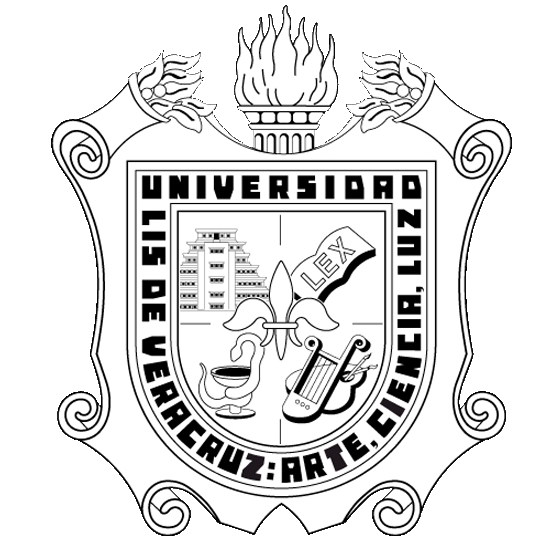 Facultad De Ciencias Biológicas Y AgropecuariasCarrera De Medicina Veterinaria Y ZootecniaDatos para realizar Actividades de Estancia Académica SupervisadaDIRIGIDO A:NOMBRE DEL LUGAR:DOMICILIO:EJIDO Y/O MUNICIPIO:EXPERIENCIA EDUCATIVA:PERIODO ESCOLAR:NOMBRE DEL ALUMNO(A)MATRICULA1.-2.-3.-4.-5.-6.-7.-PERIODO EN QUE SE REALIZARA:DOCENTE DE LA EE: